On the probability scale below, mark S, the probability that it will snow in London in June,H, the probability that when a fair coin is thrown once it comes down heads,M, the probability that it will rain in Manchester next year.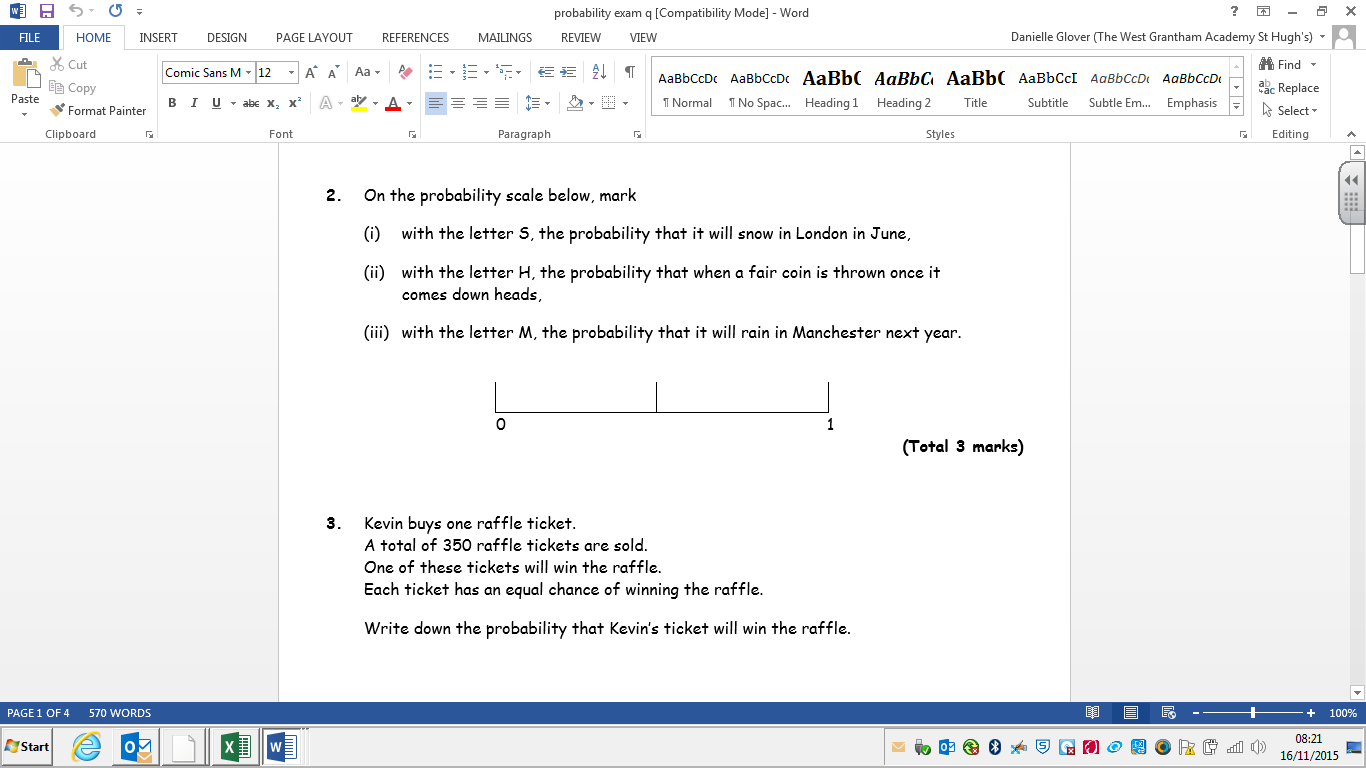 On the probability scale below, mark S, the probability that it will snow in London in June,H, the probability that when a fair coin is thrown once it comes down heads,M, the probability that it will rain in Manchester next year.On the probability scale below, mark S, the probability that it will snow in London in June,H, the probability that when a fair coin is thrown once it comes down heads,M, the probability that it will rain in Manchester next year.On the probability scale below, mark S, the probability that it will snow in London in June,H, the probability that when a fair coin is thrown once it comes down heads,M, the probability that it will rain in Manchester next year.On the probability scale below, mark S, the probability that it will snow in London in June,H, the probability that when a fair coin is thrown once it comes down heads,M, the probability that it will rain in Manchester next year.On the probability scale below, mark S, the probability that it will snow in London in June,H, the probability that when a fair coin is thrown once it comes down heads,M, the probability that it will rain in Manchester next year.On the probability scale below, mark S, the probability that it will snow in London in June,H, the probability that when a fair coin is thrown once it comes down heads,M, the probability that it will rain in Manchester next year.On the probability scale below, mark S, the probability that it will snow in London in June,H, the probability that when a fair coin is thrown once it comes down heads,M, the probability that it will rain in Manchester next year.On the probability scale below, mark S, the probability that it will snow in London in June,H, the probability that when a fair coin is thrown once it comes down heads,M, the probability that it will rain in Manchester next year.On the probability scale below, mark S, the probability that it will snow in London in June,H, the probability that when a fair coin is thrown once it comes down heads,M, the probability that it will rain in Manchester next year.On the probability scale below, mark S, the probability that it will snow in London in June,H, the probability that when a fair coin is thrown once it comes down heads,M, the probability that it will rain in Manchester next year.On the probability scale below, mark S, the probability that it will snow in London in June,H, the probability that when a fair coin is thrown once it comes down heads,M, the probability that it will rain in Manchester next year.On the probability scale below, mark S, the probability that it will snow in London in June,H, the probability that when a fair coin is thrown once it comes down heads,M, the probability that it will rain in Manchester next year.On the probability scale below, mark S, the probability that it will snow in London in June,H, the probability that when a fair coin is thrown once it comes down heads,M, the probability that it will rain in Manchester next year.Lucy uses some letter cards to spell the word “NOVEMBER”. Lucy takes one of these cards at random. Write down the probability that Lucy takes a card with a letter E.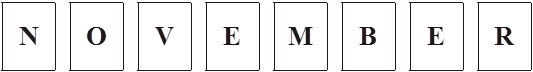 Lucy uses some letter cards to spell the word “NOVEMBER”. Lucy takes one of these cards at random. Write down the probability that Lucy takes a card with a letter E.Lucy uses some letter cards to spell the word “NOVEMBER”. Lucy takes one of these cards at random. Write down the probability that Lucy takes a card with a letter E.Lucy uses some letter cards to spell the word “NOVEMBER”. Lucy takes one of these cards at random. Write down the probability that Lucy takes a card with a letter E.Lucy uses some letter cards to spell the word “NOVEMBER”. Lucy takes one of these cards at random. Write down the probability that Lucy takes a card with a letter E.Lucy uses some letter cards to spell the word “NOVEMBER”. Lucy takes one of these cards at random. Write down the probability that Lucy takes a card with a letter E.Lucy uses some letter cards to spell the word “NOVEMBER”. Lucy takes one of these cards at random. Write down the probability that Lucy takes a card with a letter E.Lucy uses some letter cards to spell the word “NOVEMBER”. Lucy takes one of these cards at random. Write down the probability that Lucy takes a card with a letter E.Lucy uses some letter cards to spell the word “NOVEMBER”. Lucy takes one of these cards at random. Write down the probability that Lucy takes a card with a letter E.Lucy uses some letter cards to spell the word “NOVEMBER”. Lucy takes one of these cards at random. Write down the probability that Lucy takes a card with a letter E.Lucy uses some letter cards to spell the word “NOVEMBER”. Lucy takes one of these cards at random. Write down the probability that Lucy takes a card with a letter E.Lucy uses some letter cards to spell the word “NOVEMBER”. Lucy takes one of these cards at random. Write down the probability that Lucy takes a card with a letter E.Lucy uses some letter cards to spell the word “NOVEMBER”. Lucy takes one of these cards at random. Write down the probability that Lucy takes a card with a letter E.Lucy uses some letter cards to spell the word “NOVEMBER”. Lucy takes one of these cards at random. Write down the probability that Lucy takes a card with a letter E.Four teams, City, Rovers, Town and United play a competition to win a cup. Only one team can win the cup. The table below shows the probabilities of City or Rovers or Town winning the cup. Work out the value of x.Four teams, City, Rovers, Town and United play a competition to win a cup. Only one team can win the cup. The table below shows the probabilities of City or Rovers or Town winning the cup. Work out the value of x.Four teams, City, Rovers, Town and United play a competition to win a cup. Only one team can win the cup. The table below shows the probabilities of City or Rovers or Town winning the cup. Work out the value of x.Four teams, City, Rovers, Town and United play a competition to win a cup. Only one team can win the cup. The table below shows the probabilities of City or Rovers or Town winning the cup. Work out the value of x.Four teams, City, Rovers, Town and United play a competition to win a cup. Only one team can win the cup. The table below shows the probabilities of City or Rovers or Town winning the cup. Work out the value of x.Four teams, City, Rovers, Town and United play a competition to win a cup. Only one team can win the cup. The table below shows the probabilities of City or Rovers or Town winning the cup. Work out the value of x.Four teams, City, Rovers, Town and United play a competition to win a cup. Only one team can win the cup. The table below shows the probabilities of City or Rovers or Town winning the cup. Work out the value of x.Four teams, City, Rovers, Town and United play a competition to win a cup. Only one team can win the cup. The table below shows the probabilities of City or Rovers or Town winning the cup. Work out the value of x.Four teams, City, Rovers, Town and United play a competition to win a cup. Only one team can win the cup. The table below shows the probabilities of City or Rovers or Town winning the cup. Work out the value of x.Four teams, City, Rovers, Town and United play a competition to win a cup. Only one team can win the cup. The table below shows the probabilities of City or Rovers or Town winning the cup. Work out the value of x.Four teams, City, Rovers, Town and United play a competition to win a cup. Only one team can win the cup. The table below shows the probabilities of City or Rovers or Town winning the cup. Work out the value of x.Four teams, City, Rovers, Town and United play a competition to win a cup. Only one team can win the cup. The table below shows the probabilities of City or Rovers or Town winning the cup. Work out the value of x.Four teams, City, Rovers, Town and United play a competition to win a cup. Only one team can win the cup. The table below shows the probabilities of City or Rovers or Town winning the cup. Work out the value of x.Four teams, City, Rovers, Town and United play a competition to win a cup. Only one team can win the cup. The table below shows the probabilities of City or Rovers or Town winning the cup. Work out the value of x.The probability that a spinner will land on red is 0.3. Sam is going to spin the spinner 150 times. Work out an estimate for the number of times the spinner will land on red.The probability that a spinner will land on red is 0.3. Sam is going to spin the spinner 150 times. Work out an estimate for the number of times the spinner will land on red.The probability that a spinner will land on red is 0.3. Sam is going to spin the spinner 150 times. Work out an estimate for the number of times the spinner will land on red.The probability that a spinner will land on red is 0.3. Sam is going to spin the spinner 150 times. Work out an estimate for the number of times the spinner will land on red.The probability that a spinner will land on red is 0.3. Sam is going to spin the spinner 150 times. Work out an estimate for the number of times the spinner will land on red.The probability that a spinner will land on red is 0.3. Sam is going to spin the spinner 150 times. Work out an estimate for the number of times the spinner will land on red.The probability that a spinner will land on red is 0.3. Sam is going to spin the spinner 150 times. Work out an estimate for the number of times the spinner will land on red.The probability that a spinner will land on red is 0.3. Sam is going to spin the spinner 150 times. Work out an estimate for the number of times the spinner will land on red.The probability that a spinner will land on red is 0.3. Sam is going to spin the spinner 150 times. Work out an estimate for the number of times the spinner will land on red.The probability that a spinner will land on red is 0.3. Sam is going to spin the spinner 150 times. Work out an estimate for the number of times the spinner will land on red.The probability that a spinner will land on red is 0.3. Sam is going to spin the spinner 150 times. Work out an estimate for the number of times the spinner will land on red.The probability that a spinner will land on red is 0.3. Sam is going to spin the spinner 150 times. Work out an estimate for the number of times the spinner will land on red.The probability that a spinner will land on red is 0.3. Sam is going to spin the spinner 150 times. Work out an estimate for the number of times the spinner will land on red.The probability that a spinner will land on red is 0.3. Sam is going to spin the spinner 150 times. Work out an estimate for the number of times the spinner will land on red.